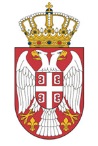 REPUBLIKA SRBIJANARODNA SKUPŠTINAOdbor za obrazovanje, nauku, tehnološki razvoj i informatičko društvo14 Broj: 06-2/40-162. februar 2016. godineB e o g r a d	Na osnovu člana 70. Poslovnika Narodne skupštineS A Z I V A M32. SEDNICU ODBORA ZA OBRAZOVANjE, NAUKU, TEHNOLOŠKI RAZVOJ I INFORMATIČKO DRUŠTVONARODNE SKUPŠTINEZA SREDU, 3. FEBRUAR 2016. GODINE, SA POČETKOM  U 13,30 ČASOVAZa ovu sednicu predlažem SledećiD n e v n i    r e d-usvajanje zapisnika 31. sednice-1. Razmatranje Predloga zakona o sportu- u pojedinostima;2. Razno.             Sednica će se održati u Domu Narodne skupštine, Trg Nikole Pašića 13, u sali IV.	                                                              PREDSEDNICA                                                                              mr Aleksandra Jerkov 